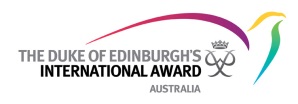 The Duke of Edinburgh’s International Award – AustraliaLong Service Medal Application FormThe Long Service Medal is awarded after 10 years of service in a voluntary or paid capacity to the Award.A medal service clasp (also referred to as a bar) is awarded for each additional 10 years’ service.The recipient will receive a medal, a lapel pin and a certificate signed by the State/Territory Chair and/or the CEO of the National Award Authority. A medal ribbon is available for uniformed personnel.The medal and subsequent 10 year service clasps are approved by the Division (State/Territory) Executive Officer.The issue of the medal is arranged by National Award Office.Medals are presented at a State/Territory Award function or as arranged with the Award Unit.The medal when worn is worn on the right chest. The lapel pin is worn on either lapel.Note: Applications can be made by the recipient or a nomineeIf the application is not being made via the Award state/Territory Office, the following information is requiredSend completed form and any attachments to either your Award State/Territory office or email to:Alyssa.king@dukeofed.com.au 	For further information: 02 8241 1500 (select prompt 3)Full NameResidential AddressResidential AddressContact:Mobile:Email:Application For(Select)Long Service MedalAdditional 10 Year Medal Service ClaspAward Active ServiceRoleFromToAward Active ServiceRoleFromToAward Active ServiceRoleFromToAward Active ServiceRoleFromToAward Active ServiceRoleFromToAdditional NotesReferee (1) or Nominator(name and email)Referee (2) - optional(name and email)Supporting Documentation(list and attach)Supporting Documentation(list and attach)Supporting Documentation(list and attach)Signed:Date